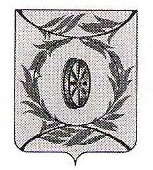                       АДМИНИСТРАЦИЯ АННЕНСКОГО СЕЛЬСКОГО ПОСЕЛЕНИЯ		     КАРТАЛИНСКОГО  МУНИЦИПАЛЬНОГО  РАЙОНА			         ЧЕЛЯБИНСКОЙ  ОБЛАСТИ                                                    РАСПОРЯЖЕНИЕот  10.04.2020 г. №  30с.Анненское   « О внесении изменений в Распоряжения  № 45 от 17.11.2014 года,Распоряжения  № 47 от 17.11.2014 года,Распоряжения  № 41 от 10.06.2019 года»Руководствуясь Постановлением  Правительства Российской Федерации от12.10.2015 года № 1089 о внесении изменений в Постановление Правительства Российской Федерации от   09.01.2014 года №10 Внести в Распоряжения  администрации Анненского сельского поселения:          а)  №45 от 17.11.2014 года « О возложении обязанностей на прием письменных               уведомлений и передачу в структурное подразделение для оценки ,учета и               хранение подарков».          б) № 47 от 17.11.2014 года « О возложении обязанностей по поступлению и выбытию               активов».          в) № 41 от 10.07 2019 года « О внесении изменений в состав комиссии по               рассмотрению сообщений о получении подарка отдельными категориями лиц                в связи с их должностным положением или исполнением ими служебных              (должностных) обязанностей, сдачи и оценки подарка, реализации (выкупа) и              зачисления средств вырученных от его реализации».  следующие изменения      В заголовке и далее по тексту всех выше перечисленных Распоряжений  вместо слов « в      связи с их должностным положением или исполнением ими служебных (должностных)      обязанностей » читать слова « в связи  с протокольными мероприятиями, служебными       командировками и другими официальными мероприятиями, участие в которых связано с       исполнением ими служебных (должностных) обязанностей ».                   2.  .Разместить данное Распоряжение  на  официальном сайте администрации Анненского           сельского поселения   annenskoe74.ru. Настоящее Распоряжение вступает в  силу со дня его подписания.Глава   Анненского    сельского поселения                                                 В.М.Еловик